From: Exelon Corporate Communications Mailbox <CorporateCommunications@exeloncorp.com> 
Sent: Wednesday, March 11, 2020 1:26 PM
To: All employees
Subject: Coronavirus Updates: New Travel and Meeting RestrictionsTo support the health and safety of employees, contractors and customers, and maintain the integrity of operations, we are taking new steps. 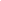 